Тема занятия 
По команде «ВОЛЬНО» стать свободно, ослабить в колене правую или левую ногу, но не сходить с места, не ослаблять внимания и не разговаривать.
По команде «ЗАПРАВИТЬСЯ», не оставляя своего места в строю, поправить оружие, обмундирование и снаряжение; при необходимости выйти из строя за разрешением обратиться к непосредственному начальнику.
Перед командой «ЗАПРАВИТЬСЯ» подается команда «ВОЛЬНО».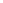 Рис. 1. Строевая стойка 
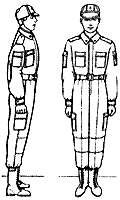 Рис. 2. Положение снятого головного убора:
а - фуражки;
б - фуражки полевой хлопчатобумажной;
в - шапки-ушанки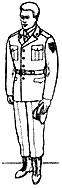 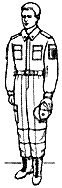 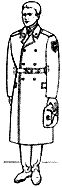  СТРОЕВЫЕ ПРИЕМЫ И ДВИЖЕНИЕ БЕЗ ОРУЖИЯ СТРОЕВЫЕ ПРИЕМЫ И ДВИЖЕНИЕ БЕЗ ОРУЖИЯСтроевая стойка  Строевая стойка (рис. 1) принимается по команде «СТАНОВИСЬ» или «СМИРНО». По этой команде стоять прямо, без напряжения, каблуки поставить вместе, носки выровнять по линии фронта, поставив их на ширину ступни; ноги в коленях выпрямить, но не напрягать; грудь приподнять, а все тело несколько подать вперед; живот подобрать; плечи развернуть; руки опустить так, чтобы кисти, обращенные ладонями внутрь, были сбоку и посредине бедер, а пальцы полусогнуты и касались бедра; голову держать высоко и прямо, не выставляя подбородка; смотреть прямо перед собой; быть готовым к немедленному действию.
Строевая стойка на месте принимается и без команды: при отдании и получении приказа, при докладе, во время исполнения Государственного гимна Российской Федерации, при выполнении воинского приветствия, а также при подаче команд.Для снятия головных уборов подается команда «Головные уборы (головной убор) - СНЯТЬ», а для надевания – «Головные уборы (головной убор) - НАДЕТЬ ». При необходимости одиночные военнослужащие головной убор снимают и надевают без команды.
Снятый головной убор держится в левой свободно опущенной руке звездой (кокардой) вперед (рис. 2)
Без оружия или с оружием в положении «за спину» головной убор снимается и надевается правой рукой, а с оружием в положениях «на ремень», «на грудь» и «у ноги» — левой. При снятии головного убора с карабином в положении «на плечо» карабин предварительно берется к ноге.